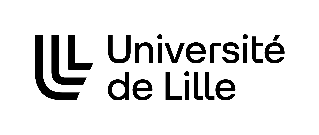 ANNEXE 2 - ANNEXE TECHNIQUE A LA CONVENTION DE COTUTELLE DE THESE                   Logo université partenaireA - IDENTIFICATION DU DOCTORANTA - IDENTIFICATION DU DOCTORANTA - IDENTIFICATION DU DOCTORANTNom : ………………………………………………………Prénom : …………………………………………………………………Date et lieu de naissance : …………………………………………………………..Nationalité :………………………………………………….Spécialité de la thèse : …………………………………………….Nom : ………………………………………………………Prénom : …………………………………………………………………Date et lieu de naissance : …………………………………………………………..Nationalité :………………………………………………….Spécialité de la thèse : …………………………………………….Nom : ………………………………………………………Prénom : …………………………………………………………………Date et lieu de naissance : …………………………………………………………..Nationalité :………………………………………………….Spécialité de la thèse : …………………………………………….B - ETABLISSEMENTS CO-SIGNATAIRES DE L’ACCORD DE COTUTELLE DE THESEB - ETABLISSEMENTS CO-SIGNATAIRES DE L’ACCORD DE COTUTELLE DE THESEB - ETABLISSEMENTS CO-SIGNATAIRES DE L’ACCORD DE COTUTELLE DE THESE                            en France                   en / au………………………..                      Université de LilleUniversité de ……………………..Adresse postale :N° :		Rue :Ville :		             Code postal :Pays :42, Rue Paul Duez59800 LILLEFrance……………………………………………..………………………………………………Nom du président/recteur  Pr. Régis BORDETService chargé du suivi de la cotutelle : Service Relations InternationalesAdresse postale :Université de LilleBât. A3 – Service Relations InternationalesF 59655 Villeneuve d'Ascq cedexPersonne en charge du suivi administratif de la cotutelle :Delphine HimpensAdresse électronique :delphine.himpens@univ-lille.frC – ENCADREMENT DE LA THESEC – ENCADREMENT DE LA THESEC – ENCADREMENT DE LA THESEC – ENCADREMENT DE LA THESEC – ENCADREMENT DE LA THESEUniversité de LilleUniversité de LilleUniversité de LilleUniversité de ………..Responsable de l'Ecole Doctorale (si elle existe)  ou de la formation doctoraleNom :		           Prénom :Adresse professionnelleN° :		Rue :Code Postal :			Ville :Pays :Courrier électronique :Directeur de thèse :Nom :		                Prénom :Adresse professionnelleLaboratoire, Equipe :N° :		Rue :Ville :			Code Postal :Pays :Téléphone :Courrier électronique :Laboratoire d'accueil du doctorant :Intitulé :Adresse :N° :		Rue :Ville :			Code Postal :D - ADMISSION – INSCRIPTIOND - ADMISSION – INSCRIPTIOND - ADMISSION – INSCRIPTIOND - ADMISSION – INSCRIPTIOND - ADMISSION – INSCRIPTIONUniversité de Lille  :Université de Lille  :Université de Lille  :Université de  ………..:DIPLOMES PREPARES CONJOINTEMENT OU GRADES CONFERES PAR CHACUN DES ETABLISSEMENTS DOCTORAT Spécialité : …………………………….DOCTORAT Spécialité : …………………………….DOCTORAT Spécialité : …………………………….DOCTORAT / PhDSpécialité : …………………………………………DIPLOME REQUIS POUR L'ADMISSION :Année d’obtention :AUTORISATION A S'INSCRIRE  AVEC DEROGATIONSUJET DE THESE : DATE DE LA PREMIERE INSCRIPTION EN DOCTORAT :DUREE PREVUE POUR LAPREPARATION DE LA THESE : Trois années avec possibilité de prolongation des travaux de recherche avec accord spécifique des parties, sur proposition conjointe des deux co-directeurs de thèse.Trois années avec possibilité de prolongation des travaux de recherche avec accord spécifique des parties, sur proposition conjointe des deux co-directeurs de thèse.Trois années avec possibilité de prolongation des travaux de recherche avec accord spécifique des parties, sur proposition conjointe des deux co-directeurs de thèse.Trois années avec possibilité de prolongation des travaux de recherche avec accord spécifique des parties, sur proposition conjointe des deux co-directeurs de thèse.NOMBRE ET DUREE DES PERIODES ALTERNATIVES PREVUES POUR LA PREPARATION DE LA THESE EN COTUTELLE DANS CHACUN DES ETABLISSEMENTS  :(merci de détailler le calendrier par année universitaire)** Les Ecoles Doctorales exigent un séjour dans chacun des établissements d’une durée minimum de SHS : entre 6 et 12 moisPAIEMENT DES DROITS D'INSCRIPTION :Le doctorant doit être inscrit dans les 2 établissements. Cette double inscription doit être renouvelée chaque année pendant la durée de la cotutelle. Le doctorant respectera la date limite d’inscription prévue dans chacun des deux établissements.Sous réserve qu’il fournisse la preuve du paiement des droits universitaires dans l’autre établissement, pour chacune des inscriptions, le doctorant sera exonéré de la totalité des droits d’inscription dans l’autre établissement. La Contribution Vie Etudiante et Campus (CVEC) est due chaque année dès lors que le doctorant s’inscrit à l’Université de Lille : son montant est de 95 € pour l’année universitaire 2022/2023.Détails des paiements des droits durant la période de la cotutelle :1ère année (                     ) : Université  de …………………..2ème année (                   ) : Université de ………………………..3ème année (                   ) : Université  de ………………………..4ème année (                  ) (si dérogation) : Université de …………………………………PAIEMENT DES DROITS D'INSCRIPTION :Le doctorant doit être inscrit dans les 2 établissements. Cette double inscription doit être renouvelée chaque année pendant la durée de la cotutelle. Le doctorant respectera la date limite d’inscription prévue dans chacun des deux établissements.Sous réserve qu’il fournisse la preuve du paiement des droits universitaires dans l’autre établissement, pour chacune des inscriptions, le doctorant sera exonéré de la totalité des droits d’inscription dans l’autre établissement. La Contribution Vie Etudiante et Campus (CVEC) est due chaque année dès lors que le doctorant s’inscrit à l’Université de Lille : son montant est de 95 € pour l’année universitaire 2022/2023.Détails des paiements des droits durant la période de la cotutelle :1ère année (                     ) : Université  de …………………..2ème année (                   ) : Université de ………………………..3ème année (                   ) : Université  de ………………………..4ème année (                  ) (si dérogation) : Université de …………………………………PAIEMENT DES DROITS D'INSCRIPTION :Le doctorant doit être inscrit dans les 2 établissements. Cette double inscription doit être renouvelée chaque année pendant la durée de la cotutelle. Le doctorant respectera la date limite d’inscription prévue dans chacun des deux établissements.Sous réserve qu’il fournisse la preuve du paiement des droits universitaires dans l’autre établissement, pour chacune des inscriptions, le doctorant sera exonéré de la totalité des droits d’inscription dans l’autre établissement. La Contribution Vie Etudiante et Campus (CVEC) est due chaque année dès lors que le doctorant s’inscrit à l’Université de Lille : son montant est de 95 € pour l’année universitaire 2022/2023.Détails des paiements des droits durant la période de la cotutelle :1ère année (                     ) : Université  de …………………..2ème année (                   ) : Université de ………………………..3ème année (                   ) : Université  de ………………………..4ème année (                  ) (si dérogation) : Université de …………………………………PAIEMENT DES DROITS D'INSCRIPTION :Le doctorant doit être inscrit dans les 2 établissements. Cette double inscription doit être renouvelée chaque année pendant la durée de la cotutelle. Le doctorant respectera la date limite d’inscription prévue dans chacun des deux établissements.Sous réserve qu’il fournisse la preuve du paiement des droits universitaires dans l’autre établissement, pour chacune des inscriptions, le doctorant sera exonéré de la totalité des droits d’inscription dans l’autre établissement. La Contribution Vie Etudiante et Campus (CVEC) est due chaque année dès lors que le doctorant s’inscrit à l’Université de Lille : son montant est de 95 € pour l’année universitaire 2022/2023.Détails des paiements des droits durant la période de la cotutelle :1ère année (                     ) : Université  de …………………..2ème année (                   ) : Université de ………………………..3ème année (                   ) : Université  de ………………………..4ème année (                  ) (si dérogation) : Université de …………………………………PAIEMENT DES DROITS D'INSCRIPTION :Le doctorant doit être inscrit dans les 2 établissements. Cette double inscription doit être renouvelée chaque année pendant la durée de la cotutelle. Le doctorant respectera la date limite d’inscription prévue dans chacun des deux établissements.Sous réserve qu’il fournisse la preuve du paiement des droits universitaires dans l’autre établissement, pour chacune des inscriptions, le doctorant sera exonéré de la totalité des droits d’inscription dans l’autre établissement. La Contribution Vie Etudiante et Campus (CVEC) est due chaque année dès lors que le doctorant s’inscrit à l’Université de Lille : son montant est de 95 € pour l’année universitaire 2022/2023.Détails des paiements des droits durant la période de la cotutelle :1ère année (                     ) : Université  de …………………..2ème année (                   ) : Université de ………………………..3ème année (                   ) : Université  de ………………………..4ème année (                  ) (si dérogation) : Université de …………………………………E - SOUTENANCE DE LA THESEE - SOUTENANCE DE LA THESEE - SOUTENANCE DE LA THESEE - SOUTENANCE DE LA THESEE - SOUTENANCE DE LA THESEUniversité de Lille :Université de Lille :Université de ……….Université de ……….Université de ……….L'autorisation à présenter la thèse en soutenance est accordée par le président de l'université après avis du responsable de l'école doctorale et après avis des deux directeurs de thèse, sur la base des avis établis par rapports écrits par au moins deux rapporteurs. Ces rapports sont communiqués aux membres du jury et au doctorant. Ces rapporteurs, extérieurs aux écoles doctorales, aux établissements et au projet doctoral, sont désignés par le responsable de l'école doctorale (si elle existe) ou par le président de l'université.L'autorisation à présenter la thèse en soutenance est accordée par le président de l'université après avis du responsable de l'école doctorale et après avis des deux directeurs de thèse, sur la base des avis établis par rapports écrits par au moins deux rapporteurs. Ces rapports sont communiqués aux membres du jury et au doctorant. Ces rapporteurs, extérieurs aux écoles doctorales, aux établissements et au projet doctoral, sont désignés par le responsable de l'école doctorale (si elle existe) ou par le président de l'université.La soutenance est publique sauf dérogation accordée par les deux établissements.La soutenance est publique sauf dérogation accordée par les deux établissements.La soutenance est publique sauf dérogation accordée par les deux établissements.La soutenance est publique sauf dérogation accordée par les deux établissements.La soutenance est publique sauf dérogation accordée par les deux établissements.MODALITES DE CONSTITUTION ET DE DESIGNATION DU JURY UNIQUEMODALITES DE CONSTITUTION ET DE DESIGNATION DU JURY UNIQUEMODALITES DE CONSTITUTION ET DE DESIGNATION DU JURY UNIQUEMODALITES DE CONSTITUTION ET DE DESIGNATION DU JURY UNIQUEMODALITES DE CONSTITUTION ET DE DESIGNATION DU JURY UNIQUELe jury de soutenance est désigné par les Chefs des deux établissements sur avis des deux responsables de l'école doctorale (si elle existe).- Le jury de soutenance sera constitué conformément aux règles des deux pays concernés et sera approuvé par les 2 établissements et les 2 écoles doctorales de rattachement du doctorant. ll sera composé à parité de scientifiques des deux pays concernés et comptera 4, 6 ou 8 membres, dont les deux directeurs de thèse. Il comprend :- au moins 50% de membres extérieurs à l’Université de Lille, à l’Ecole Doctorale et au projet doctoral, et à l’Université de……………………., dont les deux rapporteurs, habilités à diriger des recherches ou équivalents.- au moins 50% de professeurs ou assimilé ou de rang équivalent.- il faudra veiller à une représentation équilibrée des femmes et des hommes au sein du jury.   Les membres du jury désignent parmi eux un président. Le président du jury doit être professeur ou enseignant de rang équivalent.. Les directeurs de thèse ne peuvent être choisis comme président.Le jury de soutenance est désigné par les Chefs des deux établissements sur avis des deux responsables de l'école doctorale (si elle existe).- Le jury de soutenance sera constitué conformément aux règles des deux pays concernés et sera approuvé par les 2 établissements et les 2 écoles doctorales de rattachement du doctorant. ll sera composé à parité de scientifiques des deux pays concernés et comptera 4, 6 ou 8 membres, dont les deux directeurs de thèse. Il comprend :- au moins 50% de membres extérieurs à l’Université de Lille, à l’Ecole Doctorale et au projet doctoral, et à l’Université de……………………., dont les deux rapporteurs, habilités à diriger des recherches ou équivalents.- au moins 50% de professeurs ou assimilé ou de rang équivalent.- il faudra veiller à une représentation équilibrée des femmes et des hommes au sein du jury.   Les membres du jury désignent parmi eux un président. Le président du jury doit être professeur ou enseignant de rang équivalent.. Les directeurs de thèse ne peuvent être choisis comme président.Le jury de soutenance est désigné par les Chefs des deux établissements sur avis des deux responsables de l'école doctorale (si elle existe).- Le jury de soutenance sera constitué conformément aux règles des deux pays concernés et sera approuvé par les 2 établissements et les 2 écoles doctorales de rattachement du doctorant. ll sera composé à parité de scientifiques des deux pays concernés et comptera 4, 6 ou 8 membres, dont les deux directeurs de thèse. Il comprend :- au moins 50% de membres extérieurs à l’Université de Lille, à l’Ecole Doctorale et au projet doctoral, et à l’Université de……………………., dont les deux rapporteurs, habilités à diriger des recherches ou équivalents.- au moins 50% de professeurs ou assimilé ou de rang équivalent.- il faudra veiller à une représentation équilibrée des femmes et des hommes au sein du jury.   Les membres du jury désignent parmi eux un président. Le président du jury doit être professeur ou enseignant de rang équivalent.. Les directeurs de thèse ne peuvent être choisis comme président...DATE ET LIEU DE SOUTENANCE PREVUS :Langue dans laquelle la thèse sera rédigée :Langue dans laquelle le résumé sera rédigé :Langue dans laquelle la thèse sera soutenue oralement :Langue dans laquelle le résumé sera présenté oralement:Modalités de dépôt, de signalement et  de reproduction de la thèse :Cf dispositions de l'Arrêté du 25 mai 2016 et de l’Arrêté du 26 août 2022Cf dispositions de l'Arrêté du 25 mai 2016 et de l’Arrêté du 26 août 2022Cf dispositions de l'Arrêté du 25 mai 2016 et de l’Arrêté du 26 août 2022F - COUVERTURE SOCIALE - HEBERGEMENTF - COUVERTURE SOCIALE - HEBERGEMENTF - COUVERTURE SOCIALE - HEBERGEMENTF - COUVERTURE SOCIALE - HEBERGEMENTF - COUVERTURE SOCIALE - HEBERGEMENTA l’Université de LilleA l’Université de LilleA l’Université de LilleA l’Université de …………..Des conditions  minimales de couverture sociale sont requises pour  l'obtention des titres et autorisations de séjour dans le pays d'accueil (pays dont l'étudiant n'est pas résident)Des conditions  minimales de couverture sociale sont requises pour  l'obtention des titres et autorisations de séjour dans le pays d'accueil (pays dont l'étudiant n'est pas résident)Des conditions  minimales de couverture sociale sont requises pour  l'obtention des titres et autorisations de séjour dans le pays d'accueil (pays dont l'étudiant n'est pas résident)Des conditions  minimales de couverture sociale sont requises pour  l'obtention des titres et autorisations de séjour dans le pays d'accueil (pays dont l'étudiant n'est pas résident)Risque maladie, hospitalisation,  maternitéRisque accident de travail (travail en atelier, laboratoire, travaux pratiques)Risque maladie complémentaireRisque responsabilité civileRisque rapatriementModalités applicables :Affiliation obligatoire en s’enregistrant sur le site :etudiant-etranger.ameli.fr ouaffiliation à un régime équivalent ou reconnu comme tel (carte européenne d’assurance maladie).ouadhésion au régime général de Sécurité Sociale, Couverture acquise à titre gratuit quelle que soit la nationalité (prise en charge par l'administration française, article L.412-8 du code de la Sécurité Sociale)Couverture acquise à titre onéreux résultant de l'adhésion à une mutuelle étudiante française ou équivalentIdemIdemModalités applicables :Affiliation obligatoire en s’enregistrant sur le site :etudiant-etranger.ameli.fr ouaffiliation à un régime équivalent ou reconnu comme tel (carte européenne d’assurance maladie).ouadhésion au régime général de Sécurité Sociale, Couverture acquise à titre gratuit quelle que soit la nationalité (prise en charge par l'administration française, article L.412-8 du code de la Sécurité Sociale)Couverture acquise à titre onéreux résultant de l'adhésion à une mutuelle étudiante française ou équivalentIdemIdemModalités applicables :Affiliation obligatoire en s’enregistrant sur le site :etudiant-etranger.ameli.fr ouaffiliation à un régime équivalent ou reconnu comme tel (carte européenne d’assurance maladie).ouadhésion au régime général de Sécurité Sociale, Couverture acquise à titre gratuit quelle que soit la nationalité (prise en charge par l'administration française, article L.412-8 du code de la Sécurité Sociale)Couverture acquise à titre onéreux résultant de l'adhésion à une mutuelle étudiante française ou équivalentIdemIdemModalités applicablesHEBERGEMENT OBSERVATIONS PARTICULIERES  : 	OBSERVATIONS PARTICULIERES  : 	OBSERVATIONS PARTICULIERES  : 	OBSERVATIONS PARTICULIERES  : 	OBSERVATIONS PARTICULIERES  : 	G - FINANCEMENT  DE LA THESE G - FINANCEMENT  DE LA THESE G - FINANCEMENT  DE LA THESE Université de Lille :Université de …………..Cadre de la préparation de la thèse en cotutelle  (programme de recherche en commun, programme de coopération bilatérale, préciser) Source de financement*Origine du contrat :Montant mensuel :Durée :Bourse d'études et de rechercheOrigine du financement prévu :Montant annuel prévu :Durée :Aide spécifique à la mobilité étudianteOrigine du financement prévu :Montant annuel prévu :Durée : Tous les justificatifs de financement de la thèse doivent être fournis à l’Ecole Doctorale* pour les écoles doctorales SPI, SMRE et BIOSANTE,  un financement d'au moins 1000 € net par mois est exigé pendant les séjours en France.Prise en charge des déplacements du Doctorant :H – Suivi de la thèse et formations doctorales H – Suivi de la thèse et formations doctorales H – Suivi de la thèse et formations doctorales Université de Lille :Université de …………..Il est mis en place un comité de suivi individuel de thèse qui se réunira chaque année et qui sera composé de XXX personnes dont les directeurs de thèse, un membre de chaque école doctorale et XX personnes (à préciser en fonction de l’ED). Il évalue l’avancement des travaux du Doctorant et lui formule toute recommandation utile. Les activités de formation du doctorant répondent aux exigences des deux programmes auxquels il est inscrit et sont soumises aux règlements en vigueur dans les deux établissements.L’obtention du grade de Docteur nécessite d’avoir suivi avec fruit la formation doctorale correspondante. Celle-ci s’achève au plus tard avec la soutenance de la thèse.Dans l’ED lilloise (à préciser): 30 ou 60 crédits de formation doctorale à valider (à ajuster en fonction de l’ED).A l’ED Univ … : XX crédits de formation doctorale à valider.OBSERVATIONS PARTICULIERES  : 	